О признании утратившими силунекоторых постановленийадминистрации Порецкого районаЧувашской Республики    Администрация Порецкого муниципального округа  п о с т а н о в л я е т: 	1. Признать утратившим силу:           постановление администрации Порецкого района Чувашской Республики от  20.02.2013 № 46 «Об утверждении Административного регламента исполнения отделом культуры, социального развития и архивного дела администрации Порецкого района Чувашской Республики муниципальной услуги «Предоставление доступа к справочно-поисковому аппарату библиотек, базам данных»;            постановление администрации Порецкого района Чувашской Республики от 20.02.2013 № 47  «Об утверждении Административного регламента исполнения отделом культуры, социального развития и архивного дела администрации Порецкого района муниципальной услуги «Предоставление информации о времени и месте  театральных представлений, филармонических и эстрадных концертов и гастрольных мероприятий театров и филармоний, киносеансов, анонсов данных мероприятий»;            постановление администрации Порецкого района Чувашской Республики от  20.02.2013 № 48 «Об утверждении Административного регламента исполнения отделом культуры, социального развития и архивного дела администрации Порецкого района муниципальной услуги «Предоставление информации об объектах культурного  наследия, находящихся на территории Порецкого района Чувашской Республики»; 	 	2. Настоящее постановление вступает в силу со дня его официального опубликования в периодическом печатном издании «Вестник Поречья» и подлежит размещению на официальном сайте Порецкого муниципального округа в информационно-телекоммуникационной сети «Интернет».Глава Порецкого муниципального округа                                                               Е.В. Лебедев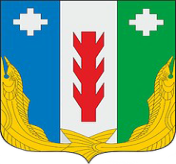                      ПроектАдминистрация Порецкого муниципального округа Чувашской РеспубликиПОСТАНОВЛЕНИЕ_________№ _____с. ПорецкоеЧăваш РеспубликинПăрачкав муниципалитет округӗн администрацийĕЙЫШĂНУ________  № _____Пăрачкав сали